Тема: «Общая характеристика иглокожих».Цель урока:Познакомить учащихся с особенности строения и жизнедеятельности иглокожих, их многообразием на примере обитателей морей Дальнего Востока России.Задачи:образовательная: изучить особенности строения и жизнедеятельности иглокожих, а также их роль в водных природных сообществах; показать их родство с хордовыми животными.развивающая: формировать умение наблюдать, сравнивать, обобщать информацию, делать самостоятельно выводы, развивать творческие способности учащихся.воспитательная: воспитание интереса к объектам природы и предмету, усиление эмоционального аспекта при изучении биологии.Тип урока:Урок приобретения и передачи новых знаний и умений с использованием ИКТ.Методы:словесный, словесно-наглядный;организация самостоятельной деятельности учащихся.Обеспечение занятия:наглядные пособия: таблица «Внутреннее строение иглокожих», коллекция иглокожих.раздаточный материал: таблицы «Многообразие иглокожих», «Системы органов иглокожих, их строение и функции».компьютерное оборудование, проектор и аудиомагнитофон.Ход урокаОрганизационный момент (3 минуты):приветствие;подготовка аудитории к работе;наличие учащихся.2. Определение темы (3 минуты).3. Основная часть (30 минут):Тема: «Общая характеристика иглокожих».План:а) происхождение иглокожих;б) характерные черты строения;в) строение и функции систем органов;г) многообразие иглокожих, их роль в природе на примере обитателей морей Дальнего Востока России.4. Закрепление знаний (5 минут).5. Сообщение домашнего задания (2 минуты).6. Рефлексия (2 минуты).Тема: «Общая характеристика иглокожих».Ход урока1. Организационный момент.2. Определение темы.СЛАЙД № 1 с фотографией иглокожего и вопросом: «Что бы это значило?»Выясняется, что речь пойдет об иглокожих. Записывается тема.3. Основная часть.Учитель: “Иглокожие. По названию уже можно догадаться, что это животные, у которых на коже есть иголки. К ним относятся морские ежи и их родственники.Предками иглокожих считают животных, выделившихся из группы древних многощетинковых кольчецов. Они являются близкими родственниками хордовых животных”.Запись в тетради: Произошли от древних многощетинковых кольчатых червей.Учитель: “Изучая любой тип животных мы всегда называем характерные признаки этого типа”.	Предлагается изучить материал учебника «Строение иглокожих» и назвать их характерные особенности. После заслушивания ответов учащихся на СЛАЙДЕ №2 по очереди появляются краткие данные для проверки правильности ответов, делаются записи в тетради.Учитель: “А теперь мы рассмотрим внутреннее строение иглокожих. Для этого заполним таблицы, которые лежат у вас на столе”.Строение и функции систем органов иглокожих	Показан конечный вид таблицы.Учитель: “Сегодня на уроке у меня есть два помощника, которые заранее изучили пищеварительную и нервную системы иглокожих. И сейчас они познакомят вас с их строением и функциями”.По ходу изложения сообщений учащиеся заполняют таблицу в тетради.Ученик: “Питаются иглокожие животной пищей или грунтом. Пища поступает вначале в рот, который расположен в середине нижней поверхности тела, затем через пищевод попадает в кишечник. Анальное отверстие у некоторых видов отсутствует.(Изложение сопровождается показом органов на плакате «Внутреннее строение иглокожих»).Некоторые морские звезды способны выворачивать желудок наружу, обволакивая им добычу. У морских ежей в глубине ротового отверстия имеется особый жевательный аппарат – «Аристотелев фонарь», на вершине которого расположены пять очень прочных челюстей, могущих высовываться изо рта. С их помощью ежи соскребают пищу с камней”.Учитель: “Следующая система органов, которую мы должны изучить - нервная”.Ученик: “Нервная система иглокожих отличается от таковой у кольчатых червей. Она имеет радиальное строение: от окологлоточного нервного кольца отходят радиальные нервные тяжи по числу лучей тела. Органы чувств развиты слабо, представлены примитивными глазками и органами осязания. Функции нервной системы: восприятие, превращение и передача внешних и внутренних раздражений. Примитивность нервной системы и органов чувств объясняется придонным образом жизни иглокожих”.Учитель: “А теперь в течение четырех-пяти минут самостоятельно закончите таблицу: опишите строение и функции кровеносной, дыхательной, выделительной системы, а также особенности размножения и развития”.Учащиеся заканчивают работу над таблицей.Учитель: “Давайте еще раз обобщим и повторим, то что мы сегодня узнали о строении иглокожих”. (СЛАЙД №3)После обобщения проигрывается музыкальная композиция «Звуки моря».Учитель: “В морях и океанах обитает шесть тысяч видов современных иглокожих. Из них шестнадцать видов встречаются в водах морей Дальнего Востока России. Большинство иглокожих – хищники, но встречаются и такие, которые питаются органическими остатками и растительной пищей. Тип иглокожие включает в себя пять классов. (СЛАЙД №4) ”.Учащимся раздаются готовые схемы, которые необходимо дополнить, основываясь на материалах слайдов о многообразии иглокожих морей Дальнего Востока.Многообразие иглокожихПредставители:(СЛАЙДЫ №№ 5 – 11)	Учитель предлагает ребятам выполнить работу по заполнению таблицы, основываясь на материалах слайдов.Учитель: “В процессе изучения иглокожих вы, наверное, обращали внимание на данные по их значению в природе и жизни человека. В связи с этим необходимо в течение одной минуты самостоятельно подготовить рассказ по этому вопросу”.Заслушивается один – два ответа по желанию.4. Закрепление знаний.Учащиеся отвечают на вопросы СЛАЙДА №12.5. Сообщение домашнего задания.	Прочитать соответствующий теме текст учебника, оформить записи в тетради.Творческое задание: Подготовить сообщение об интересных особенностях иглокожих, пользуясь дополнительной литературой.6. Рефлексия.Учащиеся высказывают свои впечатления после вопроса учителя: “Что вас сегодня удивило на уроке?”.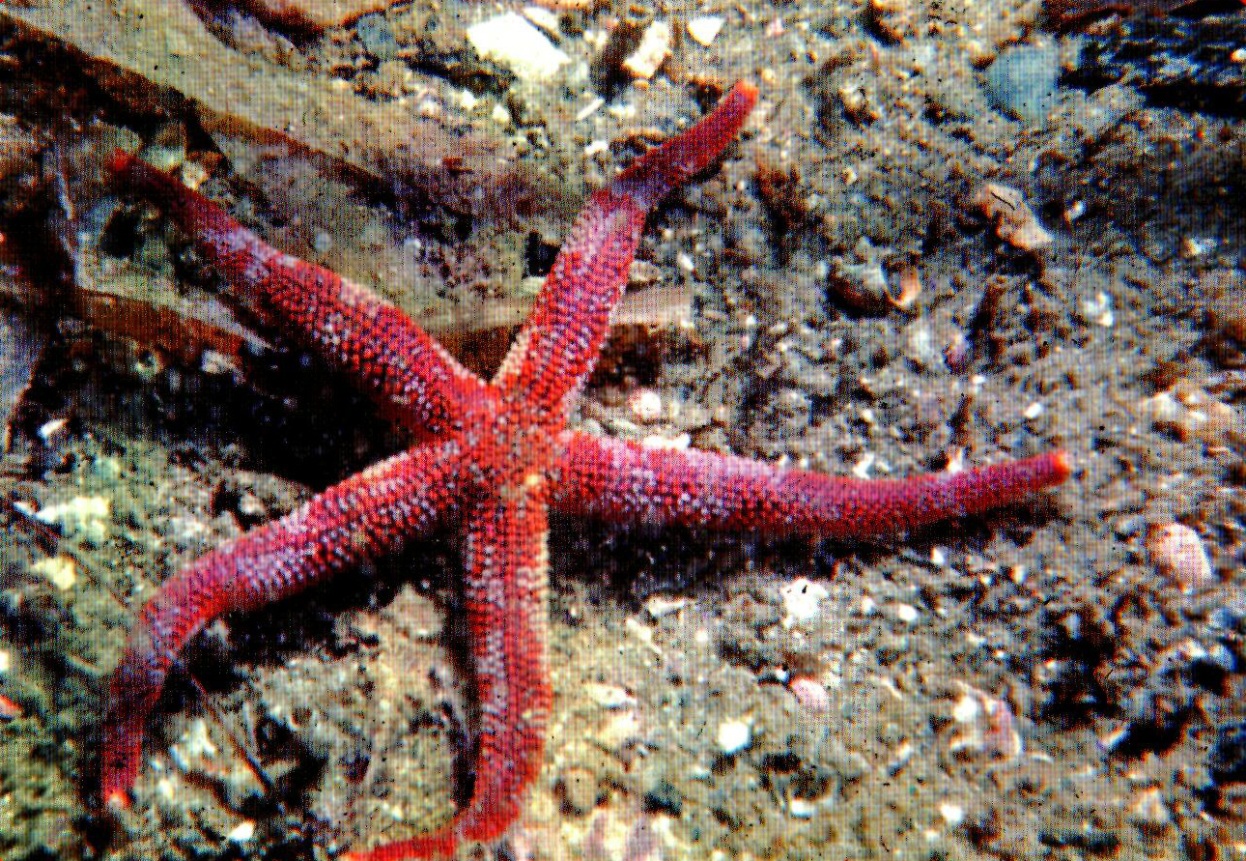 ЛитератураПроект. Иглокожие морей Дальнего Востока России. Руководитель проекта: проректор ПИППКРО Петрунько А.В. 2005 г.Уроки биологии в 7 классе. Развернутое планирование. Автор Игошин Г.П. 2004 г.Современный урок биологии. Сивоглазов В.И. 2008 г.Курс зоологии. Кузнецов Б.А. 1978 г.Название системыПищеварительная системаНервная система, органы чувствКровеносная системаДыхательная системаРазмножение и развитиеВыделительная системаСтроениеРот – пищевод – кишечник – анальное отверстие (если есть).Радиальное окологлоточное нервное кольцо + радиальные нервные тяжи. Глазки и органы осязания.Незамкнутая.Два кольцевых сосуда + радиальный сосуд.Кожные жабры или покровы тела.Раздельнополые или гермафродиты. Развитие с метаморфозом. Личинки двустороннесимметричны.Органы выделения отсутствуют.ФункцииПереваривание пищи.Восприятие, превращение и передача внешних и внутренних раздраженийТранспорт веществ.Газообмен.Обеспечение воспроизведения себе подобных.Функцию выделения продуктов обмена веществ из организма выполняет амбулакральная система.……………